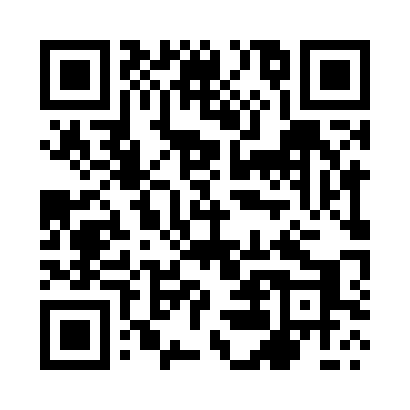 Prayer times for Koza Wielka, PolandMon 1 Apr 2024 - Tue 30 Apr 2024High Latitude Method: Angle Based RulePrayer Calculation Method: Muslim World LeagueAsar Calculation Method: HanafiPrayer times provided by https://www.salahtimes.comDateDayFajrSunriseDhuhrAsrMaghribIsha1Mon4:266:2412:535:207:239:132Tue4:236:2112:525:217:249:163Wed4:206:1912:525:227:269:184Thu4:176:1712:525:237:289:205Fri4:146:1512:525:257:299:226Sat4:126:1312:515:267:319:247Sun4:096:1012:515:277:339:278Mon4:066:0812:515:287:349:299Tue4:036:0612:505:297:369:3110Wed4:006:0412:505:307:389:3411Thu3:576:0212:505:327:399:3612Fri3:545:5912:505:337:419:3813Sat3:515:5712:495:347:439:4114Sun3:485:5512:495:357:449:4315Mon3:455:5312:495:367:469:4616Tue3:425:5112:495:377:489:4817Wed3:395:4912:485:387:499:5118Thu3:365:4712:485:397:519:5319Fri3:325:4412:485:417:529:5620Sat3:295:4212:485:427:549:5921Sun3:265:4012:485:437:5610:0122Mon3:235:3812:475:447:5710:0423Tue3:205:3612:475:457:5910:0724Wed3:165:3412:475:468:0110:0925Thu3:135:3212:475:478:0210:1226Fri3:105:3012:475:488:0410:1527Sat3:065:2812:475:498:0610:1828Sun3:035:2612:465:508:0710:2129Mon3:005:2512:465:518:0910:2430Tue2:565:2312:465:528:1110:27